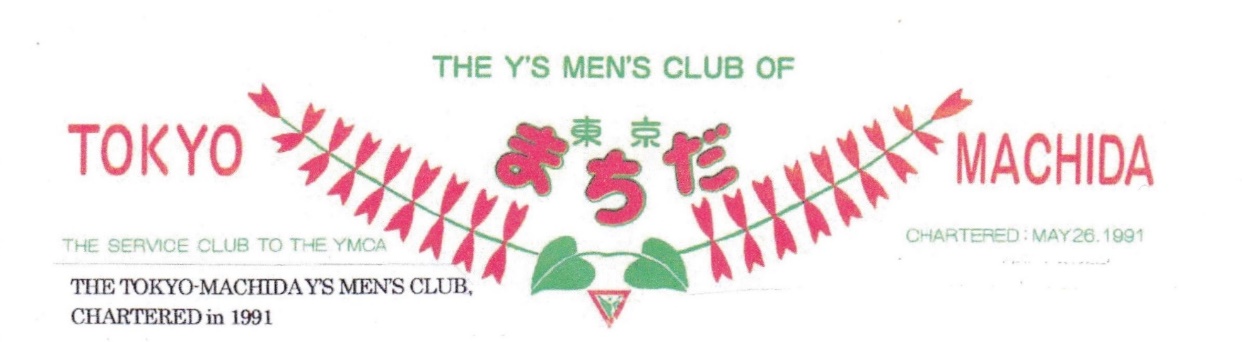 ２０１７年　３月号　臨時号 　　　　　　　（第３０７号）　　　　　　　　2016～2017年度　主題主題クラブ会長後藤邦夫：「新クラブと共に　ワイズを更に楽しもう」今月の聖句　｢私たちが命じて、おいた様に落ち着いた　　東新部 部長　(細川剛(東京)「今チャレンジ明日に向かってワクワク党支部」生活をし、自分の仕事に励み　自分の　　東日本区理事　(利根川　恵子(　川越) 「明日に向かって今日働こ手で働くように努めなさい」　　　　　　　　アジア地域会長　TUNG MING HSIAO( 台湾)「ワイズ運動を尊重」新約聖書　テサロケの信徒への手紙一で詩編　３３編３節　　国 際 会 長　JOAN WILSON(カナダ)たちの未来は、今日から始まる」」ワイズメンズクラブ モットー  『 強い義務感をもとう       義務はすべての権利に伴う 』  “ To acknowledge the duty       that accompanies every right ”今月のテーマ：　３月BFブラザーファンド　と　メネット　　　　　　　感謝、今年もまた、チョコレート!!　　DBC宝塚クラブの花組（組長　鯖尻桂子サン）から、のプレゼント　　　　感謝　チョコレート　　　　　　　　　　　　　　　　　　　　　　東京まちだクラブ会長　後藤邦夫メンバー：　　　　　　　有田・平本・山田・小畑・谷治・　　欠席者　後藤ビジター：東京コスモス　権藤、松香次期会長、　　　　　　　　東新部　　　　細川・太田・佐藤・　　　　　　３月例会プログラム日時：３月13日(月) 18:30~20:30　　　　　　　　　　　　　　　　　　　　　　　　※　予　告　※　　　　　　場所：町田市民フォーラム4階　室　　　　　　　　　　　　　　　　　　　　　　4月10日（月）18：30　　　司会：平本　   　受付：有田　　　　　　　　　　　　　　　　　　　　　　　　4月まちだクラブ総会　予定　＊開会点鐘（谷治副会長）　　　　　　　　　　　　　　　　　　　　　　　　　　　町田市民フォーラム4階　　＊聖句朗読（司会）　　　　　　　　　　　　　　　　　　　　　　　　　　　　　　後藤邦夫会長　　開催宣言　　＊ワイズソング・ワイズの信条　　　　　　　　　　　　　　　　　　　　　　　　　次期クラブ役員の決議＊副会長挨拶　　　　　　　　　　　　　　　　　　　　　　　　　　　　　＃＃東新部細川部長：公式訪問＃＃＊ゲスト・ビジター紹介（副会長）＊夕食＊卓話　権藤徳彦　氏　（東京町田YMCA活動委員会　）　町田YMCAの地域貢献と成長―町田YMCAから未来を騙る　スターが生まれる―＊YMCAニュース・委員会アピール　＊ハッピー・バースデイ：８日有田士朗：9日権藤　恵：27日松香光夫　＊閉会点鐘（副会長）スピーカー　参考　原稿　　　権藤徳彦（町田YMCA≫活動委員長）　　　　　町田YMCAの地域貢献と成長　≫　共　有　情　報・報　告　≪🌸　CS・Ｙサ　　　　町田ＹＭＣＡ　月例活動：　　2月4日（土）10：00-12：00　実験予習会＠市民フォーラム　(権藤)　　2月11日(土)　14:00-15:30　「シャロームの家　歌声ひろば」(伊藤・権藤)　　2月13日（月）13：30－15：00　「ベテランティア　3月の集い」＠市民フォーラム　　2月18日(土)　10：00～12：00　「わくわく！科学実験教室“希望の凧”」（写真）3月4日(土)　10：00～11:30　町田YMCA　実験予習会「クリーン　ウォーター」(権藤)　　3月18日(土)　10：00-12：00　「わくわく！科学実験教室　“クリーン　ウォーター”　(権藤)🌸　2月28日(火)　東京町田活動委員会２月委員会＞権藤・谷治・伊藤　(欠：木村担当主事)　　　　　　　　　会計関係報告（昨年度報告、クリスマス会計　等）について。　　3月28日(火）18：30～　　〃　　3月東京　町田YMCA活動委員会　🌸　Ｙ‘Sダム*　2月25日(土)　東京まちだ・東京コスモス　合同例会＠(市民フォーラム　東京まちだ＞谷治副会長、平本チヤプレン、有田幹事（欠：後藤会長、山田直前会長、小畑担当主事)　　　　東京コスモス＞会長権藤、副会長松香、担当主事保坂、富樫紀代美さん(入会式)（欠：今村・中移メン）　　　　ビジター：東新部　太田勝人会員増強主査(世田谷)、佐藤茂美和ワイズ(東京)、伊藤幾夫次期部長(東京多摩みなみ)　　　　司会：松香光夫、開会点鐘/権藤、聖書朗読　保坂(コスモス)/平本(まちだ)＆祈祷。　　　　東京コスモス　富樫記代美さん入会式。　➡　マンバー数　6名に。　　　　　　　〃　次期クラブ役員承認：2017-2018年同　会長・松香光夫、副会長・今村路加、・権藤徳彦、会計・中移庸介　　　　ひとくち交流　　　ニコニコ献金（軽食代差引残額を２クラブ折半とする＠￥　　円）　　　　誕生日：谷治英俊メン(まちだ)、　保坂弘志メン(コスモス)　　＊　3月4日(土)―５日(日)　次期クラブ会長・次期部役員研修会(谷治次期会長、松香次期会長)　🌸　東京町田YMCA活動　　　2月活動委員会　開催2月２8日(火)　①次期委員会構成委員の推薦検討　②　　　３月12日(日)　14：30～「町田YMCA希望の凧揚げ」＠玉川学園子どもひろば３月活動委員会　予定３月28日(火)　　　　　　　　　　　　　　Ω　記　権藤研修。次期会長研修に参加して、！！。　　（谷治　会長代行　クラブから１万円参加費　いただく。！）-----EMC -----　　　　ワイズクラブの研修は活性化できるか。親睦なくて、奉仕なし。　　　　　　　　　　　　　　　　楽しくなきゃ奉仕のグループなし。　仲間は挨拶から、　　　　　　　　　　　　　　　　　　　マンネリはだめね！❗     　　 握手をしてスキンシップを　　　　　　　　　　　　　　　新人はみんなで歓迎を。！。仲間入りしたよろこびを！　働くよろこびを速く！　　　　　　　　　　　教育受けて　奉仕する。！！感想。、。頭でっかちになりました‼。！幸せ　ヨロシク。！元気でYSクラブ活躍します。！　東京YMCA　報告　　　▼クリスマス募金として、2月1日現在、148人の個人のほか、企業等10社、教会等8団体、合計166の個人・法より合計2,305,497円が寄せられました。この募金は、東日本大震災復興支援活動、熊本地震復興支援活動、国際協力活動、フレンドシップファンドのために用いさせて頂きます。ご協力ありがとうございます。▼「東京ベイサイドワイズメンズクラブ」主催による『新春夢拾い　ドリーム・ジャンボ・ゴミ拾い』 が1月14日に行われ、しののめＹＭＣＡこども園の在園児・卒園児とその保護者約130名が参加し青空の下で、こども園付近のゴミ拾いをしました。▼1月20日、学士会館にて新春特別午餐会が開催され、作家の阿刀田高氏に卓話を頂きました。『日本語と言葉遊びの楽しみ』と題し、日本語独自の発達の歴史や、その豊かさ、楽しさが分かち合われた会となりました。▼今年で11回目となる子育て講演会が、しののめＹＭＣＡこども園で1月28日に行われました。元サッカー日本代表監督の岡田武史氏をお迎えし、『岡田武史が子育ての明日を語る』と題してお話いただいた。177名の参加があり、幼少期に大切な心と体の成長を「運動遊びとスポーツ」をﾃｰﾏ掘り下げ、子どもの可能性や子育ての未来の形を見つめ直す機会となりました。▼「第27回東京ＹＭＣＡチャリティーゴルフ大会」を開催します。この大会は、障がい児支援、国際協力、不登校児支援など、東京ＹＭＣＡが行なう子どもたちの活動支援を目的としています。多くの方のお越しをお待ちしています。2017年4月13日（木）レイクウッド総成カントリークラブにて開催です。　　　　　5月27日（土）13:30　第15回東京YMCA　会員大会　東陽町センタ－　　　6月　芸術祭　予定　＋＋＋＋＋＋＋＋＋＋＋＋＋＋＋＋＋＋＋＋＋＋＋＋＋＋以上、ブリテンのＹＭＣＡ報告でございます。　宜しくお願い致します。＊＊＊＊＊＊＊＊＊＊＊＊小畑　貴裕　Takahiro Obata　　　email : obata@tokyoymca.org　　東京YMCA国際ホテル専門学校　校長Principal　Tokyo YMCA　College of Hotel Management公益財団法人　東京YMCA 本部事務局・人事労務部　主任主事Executive Director General Affairs  TOKYO YMCA